Datum: 2018-03-27Plats: MontesoriNärvarande:Ellens pappa ErikMaddes mamma AnnaEnyas mamma MiaJonnas mamma PetraLeija L:s pappa EmilEmmas pappa MickeSiris mamma CamillaToves pappa AndersNellys mamma AnnaAnnas mamma CristinaLinnea S:s mamma KristinaElisabeths pappa MagnusTränarna:Patrik, Jalle, Christian, Martin, Olle och RickardFÖRÄLDRARMÖTE SBIF 08AnsvarigPresentationen som visades på föräldrarmötetAgendaTränarnaTräningstiderTräningsupplägg & målDivisionsspelNya reglerSammandragLaget.seEkonomiRoller i lagetVett & etikettTränarna: Tränarna är nu detsamma som förra säsongen d.v.s. Patrik (Telmas pappa), Jalle (Alice pappa), Christian( Lykkes pappa), Martin (Klaras pappa), Olle (Ebbas pappa) och Rickard (Idas pappa)2. Träningar och träningstider: Kom i tid till träningen! Gärna 10 minuter innan.Vecka 15: tisdagar 17-18 på HK-vallenInomhustid: torsdagar 18-19 april utUtesäsongen – 2 ggr i veckan (ev. Sidsjövallen + konstgräs)Benskydd!3. Träningsupplägg och målHa roligt är det absolut viktigaste anser vi!  Återkoppla gärna till oss tränare för alla tycker olikaVi tänker oss fortsätta med tematräning somTeknik – Passa, skjuta, drivaAnfallaSpelets faserMatchspel på träning med aktiv coachingStärka självförtroendeSe individen, som exempel försöker vi alltid var och en säga varje barns namn minst en gång per träningVåga! (driva, skjuta, passa, testa olika positioner)Ökat ansvar för varje spelar som hålla i uppvärmning, packa väskan, kost samt att varje spelare får en egen boll i år att ta hand om att ta till träning och hem efter träning.Fungera i gruppMindre grupper vid många barn (många tränare en förutsättning)Divisionsspel/KompisliganNu på vårsäsongen har vi anmält tre lag i två olika divisioner för 7 mot 7 spel. Det innebär att två lag som är i samma division är på samma spelställe på speldagen. Cuper: Vi är anmälda i MidNordic cup 2-5/8 med två lag och tänker oss att kanske arrangera Broccoli Cup och här har Christian preliminär bokat Sidsjövallen för detta den 16 juni. Vi tänker bjudan in lag vi inte möter så ofta Detta ger mycket matchspel, skapar cupkänsla och ger oss pengar i lagkassa.4.  Divisionsspel 7x7Tre lag: Grön, Svart & Gul (Svart & Gul i samma division)Det är alltid mixade lag varje spelomgång och vi är just nu 35 stycken spelare i truppen, och så klart är alla välkomna och även nya tjejer! Vi är sex stycken tränare på tre lag i divisionerna och då minst två tränare per matchMatchkläderLaget står för matchtröjor och här har spelarna fått egna förra säsongen som vi fortsätter med.Eget: Svarta shorts + svarta strumporMålvakter: Tre målvaktströjor (handskar strl. 6)Man tar sig ”själv” till/från match. Samling innan där matchen spelasKom i tid!5. Nya regler för 7v7En hel del nya regler detta år efter längre undersökning av fotbollsförbundet. Man har exempelvis döpt om det från 7-manna till 7 mot 7. Nedan är en del nytt för oss:Speltid 3 x 20 minuter.  För mer bollkontakt, två periodpauser där tränare och spelare kan prata i lugn och ro görs nu denna förändring inom hela Svenska fotollsförbundet. Retreat lines Planen delas in i tre lika stora zoner och anfallande lag backar hem till retreat line så motståndarna kan starta spelet bättreMålvakten får ej använda händerna vid hemåt pass samt endast rulla ut bollen dvs inte göra långa utsparkar Allt för att lära spelarna ett spelande spel.Målen är samma för 7v7 som innan6. SammandragVi vet ännu inte vilka datum vi har för våra sammandrag Ansvarig(a)Sköter fördelning av arbetsuppgifter (se nedan)Bokar domare (föreningsdomare finns i år)MatchvärdHälsar välkommen, visar omklädningsrumTar in matchuppställningar, registrerar resultat KioskpersonalInköpBaka fikabrödLotteriansvarig(Ordna spelarfika) – skall vi skippa detta denna säsong? Vissa lag gjorde det förra året annars är det mackor eller frukt samt dryck som bör fixas7. Laget.seAll information och kommunikation försöker vi sköta genom laget.se.  Vi för träningsnärvaro som vi sedan får LOK-stöd utifrån. Vi vill att Ni alla kollar så ni har uppdaterade uppgifter för spelare och föräldrar på laget.se så information kommer rätt!!!Kalender – ni kan alla koppla laget.se:s kalender till er telefons kalender så ni får koll på träning och matcher i mobilens kalender.Ladda ned appen på mobilen!8. EkonomiLaget (SBIF 08) har egen ekonomi. Med reservation för fel så kom Rickard ihåg att vi har ca 30 000kr på lagkontot ( med kan vara helt fel). Inom föreningen finns det ansvars områden som varje lag skall utföra som bl.a. nedan:SopstationsansvarStädområde Skulle vi få några uppgifter så delegerar vi ledare ut dem enklast möjligt)Föreningen står för inköp av målvaktshandskar, bollar, konor, västar etc. Avgift 2018 för spelare är följande:1010 kr (200 kr medlemsavgift + 800 kr träning/anläggningsavgift + admin.avgift 10kr)I detta ingår försäkring för spelarna. Avgiften kommer att betalas via laget.se och sådana uppgifter kommer senare.Kassör var förra året Carina (Lisas mamma) och förhoppningsvis vill hon fortsätta med detta även i år och ha koll på vårt lagkonto.Sammandrag är ett mycket bra sätt att dryga ut får lagkassa genom fika- och lotteriförsäljning.
Sponsorer Gärna sponsring till lotterivinster, cupavgifter, träningskläder (tryck eller inte) och kanske företagets logga på vårt/våra tält. Vi köpte ett tält förra hösten och har för avsikt att kanske köpa ett till då vi är många spelare och föräldrar. På tältet ”säljer” vi reklamplatser som trycks på duken och synliggör företaget väl! Kontakta Rickard för mer information.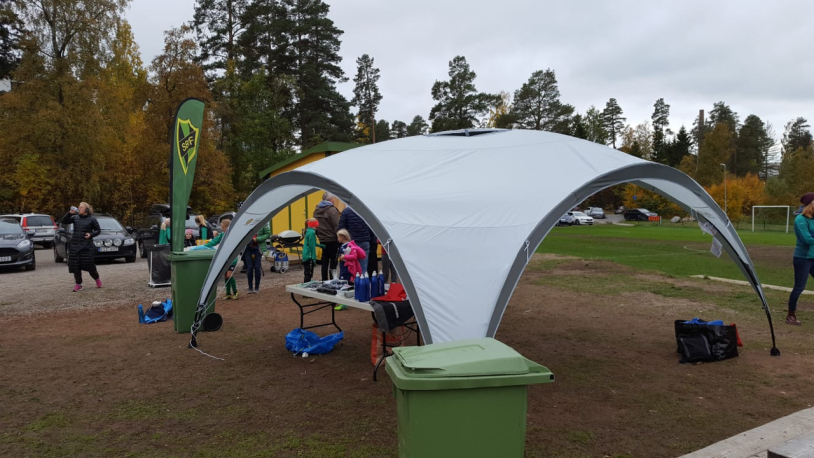 9. Roller i lagetTränareLagledare/administratör (Just nu Christian och även Toves pappa Anders kunde hjälpa till litegrann kanske om det behövs) Laget.seVidarebefordrar informationDelar ut uppgifterKassörAvgift – sköts nu av laget.seKläder – Patrik FöräldrarådsrepresentanterKringaktiviteterAlla måste hjälpa till med något någon gångVi gör det för barnen!10. Vett och etikett Tränarna instruerar på träning och matchBli tränare om ni vill vara med att göra detPositiva hejja-rop enbartFortsätt äga läktaren!Bollförande spelare tar egna beslutMuta inte spelarna! Ge dem exempelvis inte pengar eller andra saker när de gör mål eller så Sånt förekommer inom fotbollen i Sverige och gynnar inte laget och spelarna,Var verkligen rädd om domarna! Och vi har nu många yngre föreningsdomare som vi vill använda på matcher.